Helen M. (Brown) WilliamsonMay 15, 1920 – September 1, 1971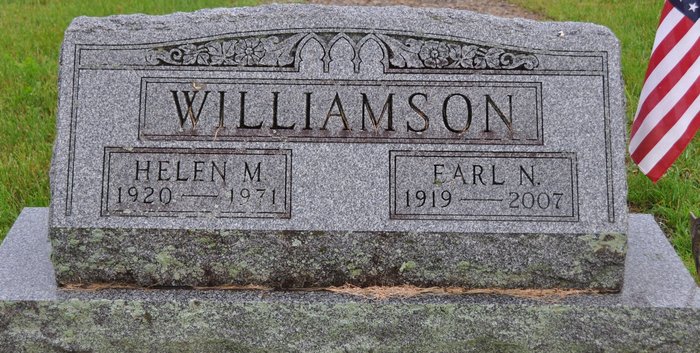 Photo by Deb Curry   Pleasant Mills – Wife of Earl (Dutch) Williamson, Ms. Helen M. Williamson, 51, died at her home Wednesday night.   Three sons, one daughter, one sister, two brothers, also survive.   Services at 3:30 pm Saturday at Zwick Funeral Home in Decatur.Journal-Gazette, Allen County, IndianaSeptember 3, 1971, Page 11A*****Indiana, Death Certificates, 1899-2011Name: Helen May Williamson[Helen May Brown] Gender: FemaleRace: WhiteAge: 51Marital status: MarriedBirth Date: 15 May 1920Birth Place: IndianaDeath Date: 1 Sep 1971Death Place: Pleasant Mills, Adams, Indiana, USAFather: Elliott E Brown Mother: Myrtle ChronisterSpouse: Earl Williamson, informantBurial: Sept. 4, 1971; Mt. Tabor Cemetery